PIANO DI LAVORO ANNUALE DEL DOCENTE A.S. 2023/24Nome e cognome del/della docente: Carmela PepeDisciplina insegnata: Scienze della terra, BiologiaLibro/i di testo in uso: A.Gainotti “Il racconto della Terra e della Biologia” Ed. ZanichelliClasse e Sezione 1AIndirizzo di studio Costruzioni, ambiente e territorioN. studenti/studentesse 241. Competenze che si intendono sviluppare o traguardi di competenzaOsservare, descrivere ed analizzare fenomeni appartenenti alla realtà naturale e artificiale e riconoscere nelle varie forme i concetti di sistema e di complessità	acquisire i dati ed esprimere qualitativamente e quantitativamente i risultati delle osservazioni di un fenomeno attraverso grandezze fondamentali e derivate;individuare e gestire le informazioni per organizzare le attività sperimentali;	Analizzare qualitativamente e quantitativamente fenomeni legati alle trasformazioni di energia a partire dall’esperienzautilizzare i concetti, i principi e i modelli della 	chimica fisica per interpretare la struttura dei sistemi e le loro trasformazioni;Saper applicare conoscenze acquisite alla vita reale2. Descrizione di conoscenze e abilità, suddivise in percorsi didattici, evidenziando per ognuna quelle essenziali o minimeU.D. 1   Il Sistema Solare
Competenze
Conoscere la posizione della terra nell’universo ed essere consapevoli delle enormi distanze che ci separano dagli altri corpi celesti. 

Conoscenze Distinguere gli oggetti celesti reali come galassie, stelle, e pianeti da quelli fantastici come le costellazioni.
Abilità saper individuare alcune delle costellazioni più familiari dell’emisfero boreale e saper distinguere le stelle dai pianeti.Obiettivi minimi: fare semplici osservazioni del cielo notturno.U.D. 2  Il Pianeta Terra
CompetenzeSaper distinguere tra moti apparenti e reali.  Conoscenze
Conoscere le peculiarità che rendono la terra unica nel sistema solare.

Abilità 
Essere consapevoli di come le nuove tecnologie influiscono sulla conoscenza e rappresentazione del nostro pianeta.
Obiettivi minimi 
Saper spiegare la diversa durata del dì e della notte nel corso delle stagioni.
U.D. 3  La sfera dell’AriaCompetenze
Sapere come variano la temperatura e la pressione nell’atmosfera.Conoscenze
Conoscere la differenza tra tempo atmosferico e clima, conoscere la composizione dell’aria e i principali venti costanti e periodici.Abilità
Saper essere consapevoli degli effetti dell’inquinamento atmosferico sulla salute e sull’ambiente e sapere quali misure si possono adottare per controllarloObiettivi minimi
Conoscere le quattro sfere che formano il sistema Terra U.D. 4  La sfera dell’AcquaCompetenze 
Saper esporre le tappe principali del ciclo dell’acqua e saper distinguere le cause dei moti delle acque marine.Conoscenze 
Conoscere le proprietà chimico, fisiche dell’acqua e i principali serbatoi delle acque terrestri.Abilità conoscere 
L’importanza delle correnti.Obiettivi minimi
Essere consapevoli che l’acqua dolce è una risorsa fondamentale.U.D. 5  La sfera delle RocceCompetenze 
Conoscere e saper applicare i criteri che consentono di distinguere tra loro i minerali.Conoscenze 
Conoscere i principi della classificazione delle rocce magmatiche, sedimentarie e metamorfiche. Abilità 
Saper indicare le principali proprietà fisiche e chimiche dei minerali e conoscerne la classificazione.Obiettivi minimi 
Conoscere l’importanza delle risorse minerarie nella nostra vita.U.D. 6  La BiosferaCompetenze 
Saper individuare inquinanti di tipo fisico e chimico e riconoscere diversi tipi di inquinamento.Conoscenze 
Conoscere gli aspetti essenziali delle problematiche dell’inquinamento e della gestione dei rifiuti. Conoscere e distinguere i concetti di habitat e nicchia ecologica.Abilità 
Saper descrivere catene e reti alimentari.Obiettivi minimi 
Maturare un atteggiamento di tutela e protezione nei confronti dell’ambiente.Pisa li 30/11/2023	                                                                                                                 La docente	                                                                                                                                         Prof.ssa Carmela Pepe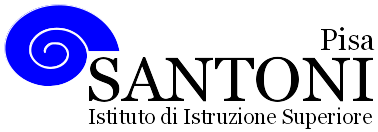 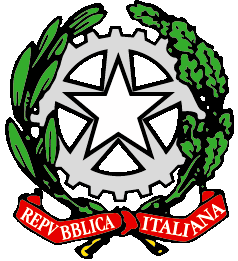 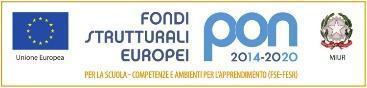 agraria agroalimentare agroindustria | chimica, materiali e biotecnologie | costruzioni, ambiente e territorio | sistema moda | servizi per la sanità e l'assistenza sociale | corso operatore del benessere | agenzia formativa Regione Toscana  IS0059 – ISO9001agraria agroalimentare agroindustria | chimica, materiali e biotecnologie | costruzioni, ambiente e territorio | sistema moda | servizi per la sanità e l'assistenza sociale | corso operatore del benessere | agenzia formativa Regione Toscana  IS0059 – ISO9001agraria agroalimentare agroindustria | chimica, materiali e biotecnologie | costruzioni, ambiente e territorio | sistema moda | servizi per la sanità e l'assistenza sociale | corso operatore del benessere | agenzia formativa Regione Toscana  IS0059 – ISO9001agraria agroalimentare agroindustria | chimica, materiali e biotecnologie | costruzioni, ambiente e territorio | sistema moda | servizi per la sanità e l'assistenza sociale | corso operatore del benessere | agenzia formativa Regione Toscana  IS0059 – ISO9001agraria agroalimentare agroindustria | chimica, materiali e biotecnologie | costruzioni, ambiente e territorio | sistema moda | servizi per la sanità e l'assistenza sociale | corso operatore del benessere | agenzia formativa Regione Toscana  IS0059 – ISO9001www.e-santoni.edu.ite-mail: piis003007@istruzione.ite-mail: piis003007@istruzione.itPEC: piis003007@pec.istruzione.itPEC: piis003007@pec.istruzione.it